ΜΑΘΗΜΑΤΙΚΑ Γ΄, ΕΠΑΝΑΛΗΠΤΙΚΕΣ ΑΣΚΗΣΕΙΣΕΝΟΤΗΤΑ 2Πρόσθεση με υπερπήδηση δεκάδας και αφαίρεση με δανεισμό δεκάδαςΓράψε τις πιο κάτω εξισώσεις κατακόρυφα και βρες το άθροισμα.25 + 35 ꓿38 + 24 ꓿56 + 19 ꓿37 + 37 ꓿26 + 57 ꓿48 + 32 ꓿19 + 47 ꓿45 + 28 ꓿23 + 67 ꓿58 + 36 ꓿16 + 46 =Λύσε τα πιο κάτω προβλήματα.Α) Η Ειρήνη κρατούσε 65 ευρώ και της έδωσε η γιαγιά της ακόμα 35 ευρώ. Πόσα χρήματα κρατά τώρα;Μαθηματική πρόταση (εξίσωση): ………………………………………Απάντηση: ……………………………………………………………………………………………………..Β) Ο Αντρέας έχει 38 βόλους και ο Σπύρος έχει 47 βόλους. Πόσους βόλους έχουν και οι δύο μαζί;Μαθηματική πρόταση (εξίσωση): ………………………………….Απάντηση: ……………………………………………………………………………………………………….Γ)  Η  Κλεοπάτρα έχει στη συλλογή της 56 γραμματόσημα και η Μάγδα έχει 27 γραμματόσημα περισσότερα. Πόσα γραμματόσημα έχει η Μάγδα;Μαθηματική πρόταση (εξίσωση): ………………………………….Απάντηση: ……………………………………………………………………………………………………….Σημ.: To επόμενο φυλλάδιο είναι στην επόμενη σελίδα.Δ) Ο Πασχάλης έχει 19 αυτοκινητάκια και ο Ευάγγελος έχει τα διπλάσια αυτοκινητάκια. Πόσα αυτοκινητάκια έχει ο Ευάγγελος;Μαθηματική πρόταση (εξίσωση): ……………………………….Απάντηση: ……………………………………………………………………………………………………….Ε) Η Αναστασία έχει στον κουμπαρά της 35 ευρώ και η αδελφή της έχει 19 ευρώ περισσότερα. Πόσα χρήματα έχουν και οι δύο μαζί;Μαθηματική πρόταση (εξίσωση): ……………………………….ή πράξεις:Απάντηση: ……………………………………………………………………………………………………….Σημ.: Το επόμενο φυλλάδιο είναι στην επόμενη σελίδα.Γράψε τις πιο κάτω εξισώσεις κατακόρυφα και βρες τη διαφορά.80 – 24 ꓿47 – 18 ꓿91 – 29 ꓿63 – 15 ꓿56 – 18 ꓿34 – 16 ꓿92 – 27 ꓿38 – 19 ꓿60 – 23 ꓿73 – 14 ꓿67 – 29 ꓿Λύσε τα πιο κάτω προβλήματα.Α) Η Θεοδώρα κρατούσε 100 ευρώ και ξόδεψε τα 67 ευρώ για να αγοράσει ένα σακάκι. Πόσα χρήματα της έμειναν;Μαθηματική πρόταση (εξίσωση): ………………………………….Απάντηση: ……………………………………………………………………………………………………….Β) Ο Κωνσταντίνος κρατά 53 ευρώ και η Αντωνία κρατά 18 ευρώ λιγότερα από τον Κωνσταντίνο. Πόσα χρήματα κρατά η Αντωνία; Πόσα χρήματα κρατούν και οι δύο μαζί;    Πράξεις: Απάντηση: ……………………………………………………………………………………………………………..………………………………………………………………………………………………………………………………..Γ) Η Έλενα είχε 70 γραμματόσημα. Έδωσε 24 στη φίλη της τη Θεανώ και 16 στη φίλη της τη Μαρία. Πόσα γραμματόσημα της έμειναν ;Μαθηματική πρόταση (εξίσωση): ………………………………….ή πράξεις:Απάντηση: …………………………………………………………………………………………………………….Σημ.: To επόμενο φυλλάδιο είναι στην επόμενη σελίδα.Δ) Η Βεατρίκη κρατούσε 50 ευρώ. Πήγε στο βιβλιοπωλείο και αγόρασε 4 κουτιά χρωματιστά που το καθένα στοίχιζε 6 ευρώ και 2 βιβλία που το καθένα στοίχιζε 8 ευρώ. Πόσα χρήματα της έμειναν ;Μαθηματική πρόταση (εξίσωση): ………………………………….Απάντηση: …………………………………………………………………………………………………………….Συμπλήρωσε τον αριθμό που λείπει.	          24 ꓿  18                       36 ꓿  65                                 53 ꓿  69   56  +      ꓿  63  35  +      ꓿  53  28  +      ꓿  46Σημ.: Το επόμενο φυλλάδιο είναι στην επόμενη σελίδα.ΕΝΟΤΗΤΑ  5Συμπλήρωσε τον πίνακα.Βρες το γινόμενο, ακολουθώντας το παράδειγμα.5 Χ 6 ꓿ ( 3 Χ 6 ) + ( 2 Χ 6 ) ꓿ 18 + 12 ꓿ 307 Χ 8 ꓿ ……………………………………………………………………….6 Χ 9 ꓿ ……………………………………………………………………….7 Χ 10 ꓿ ………………………………………………………………………. 4 Χ 9 ꓿ ………………………………………………………………………...Λύσε τα πιο κάτω προβλήματα.ΠΡΟΒΛΗΜΑΤΑ:  O Γιώργος κρατά 6 χαρτονομίσματα των 5 ευρώ. Πόσα χρήματα κρατά;Μαθηματική πρόταση: ………………………………………………..Απάντηση: …………………………………………………………………………………………….(β) Ο κύριος Κώστας κρατούσε 70 ευρώ και τα μοίρασε στα ίσα στα 7 του εγγόνια. Πόσα χρήματα πήρε το κάθε εγγόνι;Μαθηματική πρόταση: ……………………………………………….Απάντηση: ……………………………………………………………………………..(γ) Η Ιωάννα κρατά 2 χαρτονομίσματα των 10 ευρώ και ο Αντρέας 4 χαρτονομίσματα των 5 ευρώ. Πόσα χρήματα κρατούν και οι δύο μαζί;Μαθηματική πρόταση: ………………………………………………..Απάντηση: …………………………………………………………………………………….(δ) Η Έλενα πέρασε το καλοκαίρι 6 εβδομάδες στο χωριό της γιαγιάς της. Πόσες μέρες πέρασε η Έλενα στο χωριό της γιαγιάς της;Μαθηματική πρόταση: ………………………………………………………………….Απάντηση: ……………………………………………………………………………………………….Σημ.: To επόμενο φυλλάδιο είναι στην επόμενη σελίδα.(ε) Ο Παναγιώτης έχει 56 στρατιωτάκια. Τα έβαλε σε 7 σειρές. Πόσα στρατιωτάκια έβαλε σε κάθε σειρά;Μαθηματική πρόταση: ………………………………………………………………….Απάντηση: ……………………………………………………………………………………………….(στ) Η κυρία Πηνελόπη αγόρασε από το φυτώριο 5 δεντράκια που το καθένα στοίχιζε 9 ευρώ. Αν πλήρωσε με ένα χαρτονόμισμα των 50 ευρώ, πόσα ρέστα πήρε;Μαθηματική πρόταση: ………………………………………………………………….Απάντηση: ……………………………………………………………………………………………….(ζ) Πόσα ταξί χρειάζονται για να παραλάβουν από το αεροδρόμιο 37 επιβάτες, αν κάθε ταξί μπορεί να μεταφέρει 4 επιβάτες;Απάντηση: ………………………………………………………………………………………………………………………Γράψε δικά σου προβλήματα με τις πιο κάτω εξισώσεις.(α) 5 Χ 8 ꓿Πρόβλημα: …………………………………………………………………………………………………………………………………………………………………………………………………………………………………………..……………………………………………………………………………………………………………………………..Απάντηση: ……………………………………………………………………………………………………………(β) 32 : 4 ꓿   Πρόβλημα: …………………………………………………………………………………………………………………………………………………………………………………………………………………………………………..……………………………………………………………………………………………………………………………..Απάντηση: ……………………………………………………………………………………………………………           (γ) 60 -  (3 X 9) ꓿  Πρόβλημα: …………………………………………………………………………………………………………………………………………………………………………………………………………………………………………..……………………………………………………………………………………………………………………………..Απάντηση: ……………………………………………………………………………………………………………Σημ.: To επόμενο φυλλάδιο είναι στην επόμενη σελίδα.ΕΜΒΑΔΟΝ ΚΑΙ ΠΕΡΙΜΕΤΡΟΣ ΟΡΘΟΓΩΝΙΟΥΕμβαδόν ορθογωνίου: μήκος Χ πλάτος ꓿ ….. cm² Περίμετρος ορθογωνίου: ( 2 Χ μήκος ) + ( 2 Χ πλάτος) ꓿ ….. cmΛύσε τα πιο κάτω προβλήματα.(α) Οι διαστάσεις ενός ορθογωνίου είναι 2 cm X 8 cm. Πόσο είναι το εμβαδόν του και πόση η περίμετρός του; Σχεδίασε το ορθογώνιο με τη ρίγα σου.Εμβαδόν: ……………………………………………..Περίμετρος: …………………………………………..(β) Ένα ορθογώνιο έχει μήκος 3 cm και πλάτος 7 cm. Πόσο είναι το εμβαδόν του και πόση η περίμετρός του; Σχεδίασε το ορθογώνιο με τη ρίγα σου.Εμβαδόν: ……………………………………..Περίμετρος: …………………………………(γ) Ένα ορθογώνιο έχει εμβαδό 30 cm². Ποιες μπορεί να είναι οι διαστάσεις του;Απάντηση: ……………………………………………………………………………………………………………..(δ)  Ένα ορθογώνιο έχει εμβαδό 28 cm². Αν το πλάτος του είναι 4  cm, πόσο είναι το μήκος του; Σχεδίασε το ορθογώνιο χρησιμοποιώντας τη ρίγα σου.Μήκος: ………………………………..(στ) Ένα ορθογώνιο έχει πλάτος 2 cm και μήκος τριπλάσιο από το πλάτος του. Πόσο είναι το εμβαδόν του και πόση η περίμετρός του; Σχεδίασε το ορθογώνιο με τη ρίγα σου.Μήκος: ……………   Περίμετρος: ……………………..Εμβαδόν: ………………...Σημ.: To επόμενο φυλλάδιο είναι στην επόμενη σελίδα.(ε) Αν οι διαστάσεις του μεγάλου ορθογωνίου είναι 5 cm Χ 9 cm και του μικρού ορθογωνίου είναι 3 cm Χ 7 cm:α) Πόσο είναι το εμβαδό του μεγάλου ορθογωνίου; β) Πόσο είναι το εμβαδό του μικρού ορθογωνίου;γ) Πόσο είναι το εμβαδό της σκιασμένης επιφάνειας;          Εμβαδό μεγάλου ορθογωνίου: …………………………………………          Εμβαδό μικρού ορθογωνίου: …………………………………………          Εμβαδό σκιασμένης επιφάνειας: ……………………………………………………    Στ) Πόσους γύρους πρέπει να κάνει το αυτοκινητάκι για να καλύψει απόσταση ίση με  120  cm, αν ξεκινήσει από το σημείο στο οποίο βρίσκεται και καταλήξει στο ίδιο σημείο; 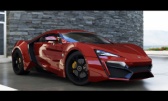                        	15 cm        5 cmΑπάντηση: …………………………………………………………………………………….Σημ.: To επόμενο φυλλάδιο είναι στην επόμενη σελίδα.ΠΙΝΑΚΑΣ ΠΟΛΛΑΠΛΑΣΙΑΣΜΟΥ ΤΟΥ 8 ΚΑΙ ΤΟΥ 9ΒΡΕΣ ΤΟ ΓΙΝΟΜΕΝΟ                2 Χ 8 =                              10 Χ 8 =5 Χ 8 =                                                                  1 Χ 9 =                4 Χ 9 =                                Ο Χ 8 =3 Χ 8 =                                                                  3 Χ 9 =                2 Χ 9 =                                6 Χ 8 =1 Χ 8 =                       6 Χ 9 =                              2 Χ 8 =4 Χ 8 =                                                                 7 Χ 8 =                                10 Χ 9 =                               8 Χ 9 =               5 Χ 9 =                                                    0 Χ 9 =                      7 Χ 9 =                                                    7 Χ 8 =                      9 Χ 8 =               9 Χ 9 =                       10 Χ 8 =                                                   Σημ.: Το επόμενο φυλλάδιο είναι στην επόμενη σελίδα.ΕΝΟΤΗΤΑ 6Ανάλυσε τον αριθμό όπως το παράδειγμα.3456         3000 + 400+50+6꓿ 34568976 	……………………………………………..6544	………………………………………………5023             ………………………………………………9601	………………………………………………7280            ……………………………………………….Συμπλήρωσε όπως το παράδειγμα.9Χ + 7Ε + 3Δ + 2Μ ꓿ 97328Χ + 6Ε + 5Δ + 4Μ ꓿ ……………. 3Χ + 4Ε + 7Μ ꓿ ……………. 6Χ + 2Δ + 3Μ ꓿ ……………. 5Χ + 8Δ  ꓿ ……………. 7Χ + 1Μ ꓿ …………….Γράψε την αξία του αριθμού που δείχνει το βέλος, όπως το παράδειγμα.3489          8765        2876        9208   80	…………      ……….       …………..Βρες τον αριθμό που έχω στο μυαλό μου με βάση τις πληροφορίες που δίνονται.Πληροφορίες:Είναι τετραψήφιος αριθμός.Το ψηφίο των μονάδων είναι ο μικρότερος περιττός (μονός) αριθμός.Το ψηφίο των χιλιάδων είναι ο μεγαλύτερος άρτιος (ζυγός) αριθμός.Το ψηφίο των εκατοντάδων είναι τριπλάσιο από το ψηφίο των μονάδων.Το άθροισμα των ψηφίων του αριθμού είναι 14.Ο αριθμός που έχω στο μυαλό μου είναι το : ……………………….Σημ.: To επόμενο φυλλάδιο είναι στην επόμενη σελίδα.Συμπλήρωσε, χρησιμοποιώντας τα σύμβολα  >, <.6089         6085,        3476          8700,          3987          3978,      3678        3578,4223         4232,       7543          7643,           8000          9000,      1987        2000.Να συμπληρώσεις τα ψηφία που λείπουν, ώστε να ισχύει η σχέση.4734 < 4….34,   3556 > ….556,  8….09 < 8608,  8765 ꓿ 876….., 56…3 > 5672.Συμπλήρωσε με το κατάλληλο σύμβολο  >, >, ꓿.(α) 5673 …….. 5000+500+70+3(β) 8760 …….. 8000+700+60(γ) 4607 ……… 3000+600+7(δ) 5388 …….. 5000+400+80+8(ε) 2089 …….. 2000+100+80+9(στ) 8245 …….. 8000+40+5Βάλε τους αριθμούς στη σειρά ξεκινώντας από τον μικρότερο.3264, 3262, 1999, 3270, 3400,  2000, 3401, 3104, 2999, 4000, 3098.………………………………………………………………………………………………………………………Γράψε τον κανόνα για το μοτίβο και έπειτα να το συμπληρώσεις.2300, 2400, 2500,………., ………., …………, ……….., …………., …………. Κανόνας: ………………………………………………………………………………..9932, 8932, 7932, …………, ………., …………, …………., ……….., ………….Κανόνας: ………………………………………………………………………………….1150, 1200, 1250, ………., ………, ………., ………., ……….., …………Κανόνας: …………………………………………………………………………………..2966, 2968, 2970, ………., …………, …………, …………., ……….., ………….Κανόνας: …………………………………………………………………………………..6800,  6600, 6400, ……….., ………., ………., …………, ………….., …………Κανόνας: ……………………………………………………………………………………..1500, 2000, 2500, …………, ……….., ……….., …………, ……….., …………Κανόνας: ……………………………………………………………………………………Σημ.: To επόμενο φυλλάδιο είναι στην επόμενη σελίδα. Συμπλήρωσε τον πίνακα, για να σχηματίσεις τον αριθμό 8564.  Σχημάτισε τον κάθε αριθμό χρησιμοποιώντας           (για τη χιλιάδα),         (για την εκατοντάδα),       (για τη δεκάδα) και       (για τη μονάδα).    Χ12345678910567    χιλιάδεςεκατοντάδες    δεκάδες     μονάδες          Μαθηματική πρόταση         85           6           48000 + 500 + 60 + 4 ꓿ 856413422074320923452500220731233400